SerbiaSerbiaSerbiaSerbiaApril 2023April 2023April 2023April 2023SundayMondayTuesdayWednesdayThursdayFridaySaturday12345678Good Friday9101112131415Easter SundayEaster MondayOrthodox Good Friday16171819202122Orthodox EasterOrthodox Easter MondayEnd of Ramadan (Eid al-Fitr)Holocaust Remembrance Day2324252627282930NOTES: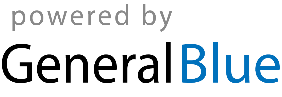 